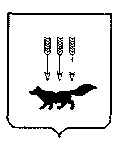 ПОСТАНОВЛЕНИЕАДМИНИСТРАЦИИ городского округа САРАНСКот   «26»    ноября     2019 г.                                                   	№  2058      Об утверждении документации по внесению изменений в документацию по планировке территории, ограниченной автодорогой на Ульяновск,                         улицами 1-я Промышленная и Лямбирским шоссе (в районе промышленной зоны) г. Саранска, включая проект межевания, в части изменения планировки территории (проект межевания территории) земельного участка, расположенного по адресу: г. Саранск, Лямбирское шоссе, 18 	В соответствии с Федеральным законом от 6 октября 2003 года  № 131-ФЗ  «Об общих принципах организации местного самоуправления в Российской Федерации», статьями 45, 46 Градостроительного кодекса Российской Федерации, постановлением Администрации городского округа Саранск от 4 августа 2014 года № 2042 «Об утверждении документации по планировке территории, ограниченной автодорогой на Ульяновск, улицами 1-я Промышленная и Лямбирским шоссе (в районе промышленной зоны) г. Саранска, включая проект межевания» (с изменениями, внесенными постановлениями Администрации городского округа Саранск от 22 марта 2017 года № 575, от 31 января 2018 года № 194, от 31 июля 2018 года № 1712, от             20 августа 2019 года № 1523, от 20 сентября 2019 года № 1683), постановлением Администрации городского округа Саранск от 22 октября 2018 года № 2436 «О подготовке документации по внесению изменений в документацию по планировке территории, ограниченной автодорогой на Ульяновск, улицами 1-я Промышленная и Лямбирским шоссе (в районе промышленной зоны) г. Саранска, включая проект межевания, в части изменения планировки территории (проект межевания территории) земельного участка, расположенного по адресу: г. Саранск, Лямбирское шоссе, 18», постановлением Главы городского округа Саранск от 7 августа 2019 года № 434-ПГ «О вынесении на публичные слушания документации по внесению изменений в документацию по планировке территории, ограниченной автодорогой на Ульяновск, улицами 1-я Промышленная и Лямбирским шоссе (в районе промышленной зоны) г. Саранска, включая проект межевания, в части изменения планировки территории (проект межевания территории) земельного участка, расположенного по адресу: г. Саранск, Лямбирское шоссе, 18», с учетом протокола публичных слушаний по документации по внесению изменений в документацию по планировке территории, ограниченной автодорогой на Ульяновск, улицами                         1-я Промышленная и Лямбирским шоссе (в районе промышленной зоны) г. Саранска, включая проект межевания, в части изменения планировки территории (проект межевания территории) земельного участка, расположенного по адресу: г. Саранск, Лямбирское шоссе, 18, проведенных 18 сентября 2019 года, заключения о результатах публичных слушаний, опубликованного в газете «Вечерний Саранск» от 16 октября 2019 года № 40 (1413), иных прилагаемых документов Администрация городского округа Саранск п о с т а н о в л я е т:     1. Утвердить документацию по внесению изменений в документацию по планировке территории, ограниченной автодорогой на Ульяновск,                                       улицами 1-я Промышленная и Лямбирским шоссе (в районе промышленной зоны)                       г. Саранска, включая проект межевания, в части изменения планировки территории (проект межевания территории) земельного участка, расположенного по адресу:                 г. Саранск, Лямбирское шоссе, 18, согласно приложению к настоящему постановлению (заказчик – Дадонова И.В.).2. Контроль за исполнением настоящего постановления возложить                               на Заместителя Главы городского округа Саранск – Директора Департамента перспективного развития Администрации городского округа Саранск.       	3. Настоящее постановление вступает в силу со дня его официального опубликования. Глава  городского округа Саранск				                                П.Н.Тултаев                          Приложение  к постановлению Администрации городского округа Саранск от «26» ноября 2019 г. № 2058Состав документации по внесению изменений в документацию по планировке территории, ограниченной автодорогой на Ульяновск, улицами                                1-я Промышленная и Лямбирским шоссе (в районе промышленной зоны)               г. Саранска, включая проект межевания, в части изменения планировки территории (проект межевания территории) земельного участка, расположенного по адресу: г. Саранск, Лямбирское шоссе, 18   №п/пНаименование документа1.Пояснительная записка2.Графическая часть2.1.Основная часть проекта межевания территории:2.1.1.Чертеж межевания территории М 1:500 (первый этап)2.1.2.Чертеж границ зон действия публичных сервитутов М 1:5002.1.3.Чертеж межевания территории М 1:500 (второй этап)2.1.4.Чертеж межевания территории М 1:500 (третий этап)2.2.Материалы по обоснованию проекта межевания территории:2.2.1.Схема расположения элемента планировочной структуры2.2.2.Чертеж границ существующих земельных участков. Чертеж границ зон с особыми условиями использования территории. Чертеж местоположения существующих объектов капитального строительства. М 1:500               